                             FUNDACION COLEGIO NUESTRA SEÑORA DEL CARMEN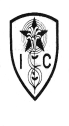 DEPARTAMENTO  DE  LENGUAJEProfesor Emerson Tropa O. Guía de aprendizaje: El concepto de identidadUnidad 1: Aspectos y formas discursivas del tema de la identidad Nombre: ___________________________________________ Curso: 4º Medio _____Fecha: ___ de marzo de 2020 Objetivos: Identificar aspectos de la identidad personal, generacional y social que se pueden determinar en una crónica,  potenciando el esfuerzo. Destrezas: analizar, inferir, aplicar y crear. Contenido: crónica “Yo también” de Felipe Bianchi.  Instrucciones: Lee atentamente las instrucciones y fragmentos de los textos y responde las preguntas que se hacen a continuación en tu cuaderno de Literatura e identidad. Utiliza el lápiz de pasta azul o negro. Cuida la ortografía y caligrafía en el reactivo de redacción. Todas las actividades serán revisadas al regreso de este período de excepción y serán visadas a través de su timbre correspondiente. Algunos conceptos previosIdentidad (Etimológicamente): deriva del latín “ídem” que quiere decir el mismo, lo mismo, vinculado a su vez con el latín “identĭtas” (artificial de ídem), que quiere decir “formado con él”Concepto de identidadLa identidad no es otra cosa que el resultado a la vez estable y provisorio, individual y colectivo, subjetivo y objetivo, biográfico y estructural, de los diversos procesos de socialización que, conjuntamente, constituyen los individuos y definen las instituciones. La identidad, definida principalmente desde la Psicología, se comprende como aquel núcleo del cual se conforma el yo. Se trata de un núcleo fijo y coherente que junto a la razón le permiten al ser humano interactuar con otros individuos presentes en el medio.¿CUÁNTOS TIPOS DE IDENTIDAD CONOCEMOS? Identidad PersonalSe puede decir que la identidad es evolutiva y está en proceso de cambio permanente.Se trata de una pregunta siempre presente y cuya respuesta se busca en imágenes, fragmentos, recuerdos, historias, relaciones con uno mismo y con otros.La identidad es el resultado del conjunto de identificaciones que una persona va incorporando a lo largo de su historia. En términos simples las identificaciones son aquellas cosas rasgos de carácter que una persona toma de otra que en algún punto admira, idealiza, o en el peor de los casos teme. La identidad generacionalLa identidad distingue nuestro colectivo de otros, así como la identidad individual distingue a nuestra individualidad de otras. La identidad colectiva es a la vez común y diferente, según el contexto. Por ejemplo, "nosotras las mujeres" se opone a los “hombres". No hay un solo "nosotros", sino varios, no excluyentes, sino superpuestos en la unicidad de la persona. Así, hablamos de: "nosotros los seres humanos", de "nosotros los latinoamericanos" o de nosotros "los argentinos". También estas identidades colectivas se pueden manifestar a través de rangos etáreos, grupos de personas que comparten un espacio y tiempo similares, tales como los que se manifiestan en las llamadas “promociones” o “generaciones”. La identidad nacional o histórica: La identidad Nacional podría definirla como los aspectos que caracterizan a una nación, diferenciándola así de otras.
Los principales representantes de la Identidad Nacional en un país, son los símbolos patrios, seguidos de diversas manifestaciones culturales características de cada país, la moneda (en algunos países), el idioma (en algunos países), entre otros.Posee una evidente connotación de carácter normativo con la idea de homogenizar.A continuación lea atentamente el siguiente artículo y realice en su cuaderno las actividades que se le proponen: 1. Identifique en el texto al menos tres citas que correspondan a la identidad personal del autor.2. Identifique en el texto al menos tres citas que correspondan a la identidad generacional.3. Identifique en el texto al menos tres citas que correspondan a la identidad nacional.4. Escriba al menos unos ocho Yo también… - Dos que se refieran a la identidad personal- Tres que se refieran a la identidad generacional- Tres que se refieran a la identidad social o histórica“Yo También”Por Felipe Bianchi	Yo también iba a misa cuando era chico; yo también quería que Rena le diera un beso a Mampato; yo también junté el álbum “Flora y Fauna”; yo también fumaba Nevada a escondidas; yo también atracaba con mis primas; yo también grité “pega Martin pega”; yo también alucinaba con los goles de Juan Carlos Orellana, el zurdo de Barrancas; yo también veía el Magnetoscopio Musical (y encontraba musho a Rodolfo Roth).	Yo también decía que Sabrina era la más bonita de Los Ángeles de Charlie; yo también veía Sábados Gigantes y encontraba rica a la señorita Aileen y me daba susto el “Dispara usted o disparo yo” y me caía bien Yeruba y llegué a odiar de tanto verlos, a Carlos Alegría, a Sergio Lillo y a Roberto Viking Valdés; yo también juntaba el Barrabases y la Estadio; yo también detestaba a Emilo Antilef, yo también di la Prueba de Aptitud Académica cuando los resultados salían con nombre y apellido; yo también vi “La Mujer 10” en la playa; yo también quería que el Coyote agarrara al imbécil del Correcaminos; yo también fui al Caupolicán para ver “Las Águilas Humanas” y el “Holiday on Ice”; yo también aprendí a decir “nogatongamegalosomanjarchafafrinilofo”.Yo también iba a tomar té al Hansel y Gretel; yo también compraba ropa en Palta; yo también fui al colegio con  Yellow Boots y con parka de pluma; yo también iba a ver a mis abuelos al centro y al volver a la casa, de noche, alucinaba con los avisos luminosos; yo también tenía teléfono negro; yo también vi Tiburón y Grease en el desaparecido cine Metro; yo también soy hijo de padres separados; yo también quería conocer a Mané Ponce y al Lulo Socías y al conejo Roselli y al Loco Araya; yo también era de un tiempo en que los papás tenían  Renoleta, Citrola o Fiat 600.	Yo también jugaba en los pool que están al lado del teatro Las Condes y tomaba cerveza en el Quick Lunch y comía papas en el Pumper; yo también fui a fiestas donde no apagaban nunca la luz y las mujeres se sentaban a un lado y los hombres al otro y los papás andaban por ahí ayudando y la torta no era siempre de mil hojas y todavía no había bebidas de litro (“familiar” se llamaban entonces); yo también alcancé a tener soldaditos de plomo y los guardaba en una caja Calpany verde; yo también veía Plaza Sésamo y Sombras Tenebrosas.	Yo también me acuerdo de cuando la leche venía en botella de vidrio; yo también fui a pasear al Metro cuando iba de San Pablo a Moneda; yo también jugaba monitos; yo también fui al norte para el viaje de estudios (e hice todo lo que no tenía que haber hecho); yo también iba al estadio cuando las barras no eran como las de ahora y se aplaudía a los rivales si eran buenos; yo también me cortaba el pelo en las Torres de Tajamar para leer el Playboy tranquilo; yo también tuve clases de guitarra y tampoco aprendía a tocar; yo también me comía el milo, el Cerelac y la Leche Nido a cucharadas; yo también era amigo de los carabineros, hasta que ya grande uno me persiguió y me pegó por andar gritando cosas.	Yo también tenía raqueta de tenis de madera; yo también usaba Levi’s de cotelé celeste y camisas de franela; yo también “caí” con los Seamonkies; yo también iba a la FISA y hacía cola en el stand de Estados Unidos; yo también comía “Dulcito pez” y “Flavoritos” y “Mix Soda”; yo también pedía scriptos y chocolate blanco y chicles Bazooka cuando alguien iba a Argentina; yo también pagué escolar cuando costaba cinco pesos; yo también comí ave palta y café helado en el “Paula” ; yo también me quedaba jugando tiro al arco después de clases.	Yo también iba a los flipper cuando eran fáciles de entender y no tenían luces ni hacían ruidos y había que echar la bolita por donde estaba prendida la luz roja del “special” para sacar juego que hacía ¡tac!; yo también tenía bolsón de cuero café y lápices grafito negros a los que uno les raspaba una parte para escribir su nombre, pero igual no más se los robaban; yo también jugaba fútbol en la calle y conocía a mis vecinos; yo también tenía una Mini Cic; yo también me compré un Pong; yo también comía cochayuyo y acelga y coliflor en esos tiempos en que los niños teníamos que comer lo que nos daban y no era como ahora, cuando todos los cabros están mal enseñados.Zona de Contacto, El Mercurio18 de Junio de 1993